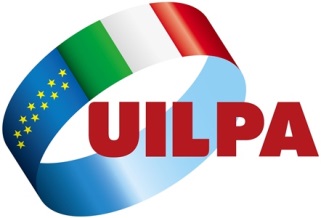 REGOLAMENTO E NORME GENERALI PER ICONGRESSI DELLE STRUTTURE REGIONALI UILPADATA E LOCALITA' DI SVOLGIMENTOIl  Congresso del Sindacato Regionale  UIL-PA ____________________ si terrà nel capoluogo di regione nel periodo compreso tra il _______________________.ORDINE DEL GIORNO DEI LAVORIL’ordine del giorno dei lavori dei 1° Congresso del Sindacato Regionale  della UILPA ____________________  sarà successivamente comunicato in tempo utile prima dell’apertura del Congresso stesso.3)   COMPOSIZIONE DEL CONGRESSO REGIONALE.Il Congresso del Sindacato Regionale UILPA ________________ è composto dai delegati eletti dai Sindacati territoriali della UILPA presenti nella Regione.Il Congresso del Sindacato Regionale  UILPA ________________ si effettua sulla base della media  degli iscritti aventi diritto negli anni 2010 – 2011 – 2012 – 2013.4)RAPPRESENTATIVITÀ CONGRESSUALE.I Congressi dei Sindacati territoriali della UILPA presenti nella Regione eleggeranno i delegati al Congresso Regionale di categoria nel rapporto di una delega piena ogni ____ iscritti.Per i resti si assegneranno deleghe parziali del valore degli iscritti rappresentati.Non è consentito il frazionamento né delle deleghe piene né di quelle relative ai resti.La Segreteria Nazionale  della UILPA comunicherà ai Sindacati territoriali di categoria il numero dei delegati da eleggere ed il valore della eventuale frazione.5)  DELEGHENon è ammesso il cumulo delle deleghe.In caso di impossibilità del delegato effettivo subentra, prima dell'inizio del Congresso del Sindacato Regionale il delegato supplente. Solo in sede congressuale è possibile trasferire, sempre a causa di forza maggiore, la propria delega ad un altro delegato (una più un'altra) purchè sia espressione dello stesso Territorio.Non sono ammesse deleghe in bianco ed ogni trasferimento di delega deve essere autenticato dalla Commissione Verifica Poteri.6)I TEMPI DELLA FASE CONGRESSUALE6.1 CALENDARIO CONGRESSUALELa fase congressuale inizia il 5 maggio 2014 e termina il 20.6.2014.I tempi congressuali dovranno essere scrupolosamente osservati per consentire un ordinato svolgimento di tutti congressi.In ogni caso i Congressi dei Sindacati Regionali di Settore, laddove esistenti, dovranno necessariamente svolgersi prima dei Congressi dei Sindacato Regionali di Categoria.7) CONVOCAZIONE CONGRESSI (norma transitoria).       In fase di prima costituzione la Segreteria Nazionale della UILPA assume le iniziative relative all’indizione ed allo svolgimento dei Congressi Regionali. 8) CONGRESSI REGIONALIIl Congresso del Sindacato Regionale di Categoria assume ed attribuisce in via provvisoria agli Organi eletti i nuovi poteri stabiliti dallo Statuto e dal Regolamento di  Attuazione  di categoria.Hanno diritto a partecipare al Congresso  Regionale di Categoria  tutte le persone delegate regolarmente elette nei congressi dei Sindacati Territoriali di Categoria.8.1 Scopi del Congresso Regionale di Settore:esaminare e discutere l'attività del sindacato sulla base dei seguenti documenti: il “Progetto di tesi”per il dibattito congressuale approvato dal Consiglio Confederale della UIL, nonché le “tesi” politiche e contrattuali della UILPA;approvare la mozione finale;  eleggere il Consiglio Regionale  sulla base della consistenza numerica degli iscritti, che, tenendo conto delle diverse esigenze esistenti nei vari territori e del pluralismo di genere.eleggere il Collegio dei Revisori dei conti;eleggere i delegati al Congresso delle Unioni Regionali UIL secondo le norme elettorali da esse stabilite;Nell’ipotesi in cui  non si riesca a definire la composizione dei nuovi Organi statutari, il Congresso del Sindacato Regionale  di Categoria procederà alla elezione dei soli delegati al Congresso della Unione  Regionale UIL, rinviando, ad un momento successivo la celebrazione del 4° Congresso Nazionale di Categoria , la elezione dei propri Organi statutari.  Nel periodo intercorrente tra la celebrazione del Congresso e la data di  composizione degli Organi statutari, la normale attività del Sindacato Regionale di categoria sarà assicurata, in deroga alle norme vigenti, dalla Presidenza del Congresso.  L’ elezione degli Organi statutari dovrà avvenire entro i 30 giorni successivi alla data di chiusura del 4° Congresso Nazionale di Categoria.Copia del verbale congressuale, recante l'indicazione dei delegati eletti al Congresso della Unione Regionale della UIL dovrà essere inoltrata alla  Segreteria Nazionale della UILPA ed alla Segreteria della Unione Regionale UIL.